KATA PENGANTAR	Salah satu wujud komitmen UIN Walisongo dalam merealisasikan sistem penjaminan mutu internal adalah dengan melaksanakan kegiatan Monitoring dan Evaluasi Kegiatan Akademik Semester Genap Tahun Akademik 2017/2018. Kegiatan ini dilaksanakan oleh Gugus Penjamin Mutu di masing-masing unit Fakultas dan Program Studi yang ada. Hal ini merupakan langkah konkret dari desentralisasi penjaminan mutu, yang diharapkan dapat meningkatkan budaya mutu secara menyeluruh di lingkungan UIN Walisongo Semarang. Kegiatan ini sekaligus sebagai wujud implementasi siklus kegiatan PPEPP (Penetapan, Pelaksanaan, Evaluasi, Pengendalian, dan Peningkatan) Standar Mutu Dikti.Kegiatan Monitoring dan Evaluasi ini tidak dapat terlaksana dengan baik tanpa bantuan dan kerjasama pimpinan di lingkungan UIN Walisongo. Untuk itu, penghargaan dan penghormatan kami haturkan untuk mereka. Selain itu, kami sampaikan terima kasih kepada Pusat Teknologi dan Pangkalan Data yang telah menyediakan data yang diperlukan untuk kegiatan ini. Tidak lupa, kami ucapkan banyak terima kasih kepada tim Monev, yang terdiri dari para Pejuang Mutu di tingkat Fakultas dan/atau Program Studi, yang telah dengan sukarela bekerja untuk mendukung kesuksesan kegiatan ini. Kami berharap, laporan ini selain dapat menjadi bukti penyelenggaraan kegiatan Monitoring dan Evaluasi kegiatan Akademik, juga dapat menjadi sumber data menuju UIN Walisongo yang semakin bermutu.Semarang, 30 Maret 2018Ketua LPM,Dr.H.Abdul Muhaya, M.A.NIP. 196210181991011001DAFTAR ISIKATA PENGANTAR 		1DAFTAR ISI  		3BAB IPENDAHULUANLatar BelakangKegiatan proses pembelajaran berlangsung setiap semester, dan ini merupakan inti dari bisnis perguruan tinggi, yang bertujuan menghasilkan lulusan berkualitas. Kegiatan proses pembelajaran tersebut terdiri dari masa persiapan, lalu diikuti masa pelaksanaan, dan diakhiri dengan evaluasi. Masa persiapan berisi kesiapan dosen dalam membuat materi dan desain rencana perkuliahan, dari mata kuliah yang diampu, serta kesiapan penyelenggara atau manajemen di masing-masing unit untuk menyiapkan sarana dan prasarana serta berbagai hal lain yang mendukung lancarnya kegiatan perkuliahan dalam satu semester. Masa pelaksanaan berisi proses berlangsungnya kegiatan pembelajaran, sesuai kalender akademik yang ditetapkan. Adapun masa evaluasi berisi penilaian terhadap ketercapaian serta peningkatan kriteria mutu proses pembelajaran yang mendukung pencapaian secara bertahap visi dan misi universitas.Guna mendukung pencapaian standar proses pembelajaran, diperlukan kegiatan monitoring dan evaluasi proses pembelajaran. Hasil monev proses pembelajaran, dapat digunakan oleh berbagai fihak, seperti para dosen, pimpinan ataupun tim penjamin mutu di lingkungan UIN Walisongo. Bagi para dosen, hasil monev dapat dijadikan bahan untuk perbaikan proses pembelajaran yang dilakukan. Bagi para pimpinan, hasil ini dapat dijadikan bahan untuk mengukur dan mengevaluasi capaian indeks Kinerja Utama (IKU) yang dibuat. Bagi tim penjamin mutu, hasil ini bisa digunakan sebagai perbaikan dan peningkatan mutu UIN Walisongo.Kegiatan monitoring dan evaluasi (Monev) awal semester Genap Tahun Akademik 2017/2018 ini berupa monev persiapan dan pelaksanaan kuliah di awal semester, terutama proses perkuliahan di minggu pertama. Hal ini dimaksudkan untuk menjamin kesiapan dan kelancaran proses pelaksanaan perkuliahan awal semester, baik dari segi kesiapan sarana dan prasarananya maupun kesiapan para dosen pengampu mata kuliah yang diajarkan.Dasar HukumDasar hukum pelaksanaan kegiatan Monitoring dan Evaluasi ini adalah sebagai berikut:Undang-Undang Nomor 20 Tahun 2003 tentang Sistem Pendidikan NasionalUndang-Undang Nomor 14 Tahun 2005 tentang Guru dan DosenUndang-Undang Nomor 12 Tahun 2012 Tentang Pendidikan Tinggi;Peraturan Pemerintah Nomor 39/2006 Tentang Tata Cara Pengendalian dan Evaluasi Pelaksanaan Rencana Pembangunan;Peraturan Pemerintah Nomor 4 Tahun 2014 tentang Penyelenggaraan Pendidikan Tinggi dan Pengelolaan Perguruan Tinggi;Peraturan Pemerintah Repubil Indonesia Nomor 66 Tahun 2010 tentang Perubahan atas Peraturan Pemerintah Republik Indonesia Nomor 17 Tahun 2010 tentang Pengelolaan dan Penyelenggaraan Pendidikan;Peraturan Menteri Keuangan Nomor : 68/KMK.5/2009 tanggal 5 Maret 2009 tentang Penetapan IAIN Walisongo Semarang sebagai Instansi Pemerintah yang Menerapkan Pola Pengelolaan Keuangan Badan Layanan Umum (PPK-BLU;)Peraturan Presiden Nomor 130 Tahun 2014 tentang Perubahan Institut Agama Islam Negeri Walisongo Seamrang menjadi Universitas Islam Negeri Walisongo Semarang;Peraturan Menteri Agama Nomor 54 Tahun 2015 tentang Organisasi dan Tata Kerja Universitas Islam Negeri Walisongo Seamrang;Peraturan Menteri Agama Nomor 57 Tahun 2015 tentang Statuta Universitas Islam Negeri Walisongo Semarang;Surat Keputusan Rektor Universitas Islam Negeri Walisongo Semarang Nomor 581 tentang Pedoman Monitoring dan Evaluasi di lingkungan Universitas Islam Negeri Walisongo Semarang;Maksud dan TujuanMaksud kegiatan monev ini adalah untuk mengkaji apakah kegiatan persiapan dan pelaksanaan perkuliahan berjalan sesuai rencana, serta untuk mengidentifikasi masalah yang timbul dalam perkuliahan agar langsung dapat diatasi.Tujuan kegiatan ini adalah diperolehnya data yang valid tentang kondisi persiapan dan pelaksanaan perkuliahan pada semester Genap tahun akademik 2017/2018, terutama pada saat perkuliahan minggu pertama. Adapun yang menjadi sasaran dari kegiatan ini adalah perbaikan pelaksanaan kegiatan perkuliahan di setiap Program Studi.Sasaran monevSasaran monev Semester Genap Tahun Akademik 2017/2018 ada tiga aspek, yaitu : Persiapan sarpras pendukung pelaksanaan perkuliahan, meliputi kenyamanan sarana dan prasarana serta kelengkapan fasilitas Kehadiran dosen pada perkuliahan minggu pertama, dan Stuktur dan konten RPS, sebagai bagian persiapan dosen pengampu matakuliah dalam melaksanakan kegiatan perkuliahan.BAB IIPELAKSANAAN KEGIATANWaktu dan Tempat KegiatanKegiatan Monitoring dan Evaluasi (monev) Akademik Semester Genap Tahun Akademik 2017/2018 dilaksanakan pada minggu pertama perkuliahan, yaitu pada tanggal 05 s/d 09 Maret Tahun 2018.Tim MonevTim monev berasal dari tim LPM, Gugus Penjaminan Mutu tingkat Fakultas, dan Gugus Kendali Mutu di tingkat Jurusan atau Program Studi, yaitu;MetodeMetode yang digunakan dalam kegiatan ini ada tiga, yaitu observasi, ceklist-dokumen, dan ceklist-online. Metode observasi digunakan untuk mengetahui kondisi kesiapan sarpras pendukung pelaksanaan kegiatan perkuliahan, meliputi kenyamanan sarana dan prasarana serta kelengkapan fasilitas. Metode ceklist dokumen digunakan untuk mengetahui kesiapan dosen dalam melaksanakan perkuliahan terutama terkait isian format RPS/nama lain sejenis yang dibuat, yang terdiri atas struktur dan konten RPS. Metode ceklist-online digunakan untuk mengetahu kehadiran dosen pada perkuliahan di minggu pertama.Untuk pengukuran kondisi kenyamanan sarana dan prasarana, memakai kriteria skor 1 untuk kategori kurang; skor 2 untuk kategori cukup; dan skor 3 untuk kategori baik. Untuk pengukuran kondisi kelengkapan fasilitas sarpras, memakai kriteria skor 0 untuk kategori tidak ada; skor 1 untuk kategori ada tetapi kurang baik; dan 2 untuk kategori ada dengan kondisi baik. Untuk pengukuran kesiapan RPS/Silabus yang dipersiapkan dosen, baik dari sub variabel struktur RPS maupun konten RPS, memakai kriteria skor 0 untuk kategori tidak ada dan skor 1 untuk kategori ada.Untuk pengukuran kondisi kehadiran dosen pada perkuliahan di minggu pertama, memakai kriteria skor 0 untuk kategori dosen tidak hadir di perkuliahan minggu pertama dan skor 1 untuk kategori dosen hadir di perkuliahan di minggu pertama atau kedua, dan skor 2 untuk kategori dosen hadir pada perkuliahan di minggu pertama dan kedua.VariabelVariabel yang diukur pada monev adalah;Kondisi kesiapan sarpras pendukung pelaksanaan kegiatan perkuliahan, terdiri atas  dua sub variabel yaitu Kenyamanan Ruang Kuliah dan Kelengkapan Fasilitas Sarpras Ruang kuliah. Aspek atau indikator Kenyamanan Ruang Kuliah, meliputi:Sirkulasi udara dalam ruang kelasPencahayaan dalam ruang kelasKesenyapan ruang kelas dari suara-suara bisingKeindahan ruang kelasKebersihan ruang kelasKondisi kursi belajar dalam ruang kelasJumlah mahasiswa dalam ruang kelasKebersihan lingkungan sekitar ruang kelas/gedungKeindahan pemandangan sekitar ruang kelas/gedungKesejukan udara dalam ruang kelasAdapun aspek atau indikator dari Kelengkapan Fasilitas Sarpras Ruang kuliah, meliputi :Ketersediaan kursi belajarKetersediaan meja untuk pengampu Mata KuliahKetersediaan papan tulisKetersediaan spidolKetersediaan penghapusKetersediaan LCDKetersediaan pendingin ruang (kipas angina/AC)Ketersediaan lampu penerang ruang kelasKatersediaan sinyal internet/WIFIKetersediaan instalasi listrikKesiapan dosen dalam melaksanakan perkuliahan terutama terkait isian format RPS/nama lain sejenis yang dibuat, yang terdiri atas sub variabel struktur dan konten RPS. Aspek atau indikator Struktur RPS, meliputi :Nama Program StudiNama MKKode MkSemesterSKS Nama dosen Pengampu MKCapaian pembelajaran/ LOKemampuan akhir yang direncanakan tiap tahap pembelajaranBahan kajian terkait kemampuan yang dicapaiMetode pembelajaranWaktu yang disediakan untuk mencapai kemampuan tiap tahap pembelajaranPengalaman belajar mahasiswa yang diiwujudkan dalam deskripsi tugas yang harus dikerjakan selama satu semesterBobot peneliaianDaftar referensi yang digunakanAdapun aspek atau indikator dari Konten RPS, meliputi:RPS MK memuat hasil-hasil penelitian berbasis kesatuan ilmuRPS MK memuat hasil-hasil pengabdian berbasis kesatuan ilmuBasis Visi Kesatuan ilmu tertuang jelas dalam deskripsi MKHasil-hasil penelitian berbasis kesatuan ilmu dijadikan sumber Referensi Hasil-hasil pengabdian berbasis kesatuan ilmu dijadikan sumber referensiDesain Student Centered Learning (SCL) tertuang dalam RPSUntuk Program S0 dan S1, MK yang diajarkan diampu oleh dosen dengan jabatan akademik minimal Lektor Untuk program S0 dan S1, dosen pengampu MK yang belum Lektor di-tim teaching-kan dengan dosen dengan jabatan akademik minimal Lektor KepalaSetiap dosen pengampu MK membuat RPS/Silabus untuk setiap MK yang diajarkanRPS/Silabus terdokumentasiRPS/Silabus memuat unsur-unsur minimalKegiatan peninjauan RPS/Silabus secara berkalaPenyesuaian materi dalam RPS/Silabus dengan perkembangan IPTEKRPS/Silabus memuat timbal balik hasil evaluasi pembelajaranKehadiran dosen pada perkuliahan di minggu pertama, yang didasarkan pada jurnal online perkuliahan antara tanggal 1 s/d 9 Maret 2018. Hanya ada satu indikator untuk variabel ini, yaitu kehadiran dosen di minggu pertama.BAB IIIHASIL KEGIATANTingkat UniversitasKondisi kesiapan sarpras pendukung pelaksanaan kegiatan perkuliahan, di tingkat universitas dapat digambarkan melalui dua variabel, yaitu Kenyamanan Ruang Kuliah dan Kelengkapan Fasilitas Sarpras Ruang kuliah. Total ruang kelas yang dipakai untuk kegiatan perkuliahan sebanyak 169 ruang. Untuk aspek Kenyamanan Ruang Kuliah, dapat dilihat melalui tabel berikut:Atau dalam bentuk diagram, terlihat sebagai berikut;Bila ditinjau berdasar kategori di atas, yakni nyaman, cukup nyaman, dan kurang nyaman, maka dapat disimpulkan bahwa kondisi ruang kelas secara umum berada pada kondisi masih kurang nyaman (yakni pada interval prosentase antara 34 - 66). Baru terdapat tiga aspek yang berada pada kondisi nyaman (interval prosentase 67 – 100), yaitu Pencahayaan dalam ruang kelas (72 %), Kondisi kursi belajar (75,7 %), dan kondisi Jumlah mahasiswa dalam ruang (72,6 %).Adapun kondisi kelengkapan fasilitas sarana dan prasarana di ruang kelas, adalah sebagai berikut:Atau dalam bentuk diagram terlihat sebagai berikut:Bila ditinjau berdasar kategori di atas, yakni lengkap, cukup lengkap, dan kurang lengkap, maka dapat disimpulkan bahwa mayoritas sarana dan prasarana yang dibutuhkan dalam ruang perkuliahan masuk kategori lengkap (berada pada interval prosentase 67 – 100). Hanya ada satu aspek yang berada pada kategori cukup, yaitu pendingin ruang (50,9 %).Kesiapan dosen dalam melaksanakan perkuliahan.Kesiapan dosen dalam melaksanakan perkuliahan diukur berdasar kesiapan RPS yang dibuat. Aspek yang dinilai ada dua, yaitu struktur RPS dan konten RPS. Obyek yang dimonev didasarkan pada jumlah mata kuliah yang diajarkan di masing-masing program studi, yakni sebanyak 45 program studi. Namun dalam pelaksanaannya, data prodi yang termonev hanya ada 25 prodi, masih tersisa 20 prodi yang belum termonev. Karena itu, hasil monev terkait kesiapan dosen dalam melaksanakan perkuliahan secara umum tidak bisa maksimal.Data prodi termonev, terkait persiapan dosen melaksanakan perkuliahan, adalah sebagai berikut;Berdasar data dari 25 prodi yang termonev, secara umum kondisi Struktur RPS, sebagai berikut:Berdasarkan tabel di atas, diketahui bahwa kondisi struktur RPS yang dibuat oleh dosen, secara keseluruhan sudah dalam kategori baik.Adapun kondisi konten RPS, sebagai berikut:Berdasarkan tabel di atas, kondisi konten pada RPS yang dibuat oleh dosen terlihat belum sepenuhnya berada dalam kategori baik. Ada beberapa aspek yang masih berada pada kondisi prosentase cukup baik (berada pada interval prosentase 34 – 66), yaitu;Kehadiran dosen pada perkuliahan di minggu pertama.Secara umum kondisi kehadiran dosen pada perkuliahan di minggu pertama, adalah sebagai berikut:Berdasar kategori prosentase sebagaimana aspek yang lain, kehadiran dosen pada perkuliahan di minggu pertama masih berada pada kategori baik (berada pada interval 67 – 100 persen), meskipun demikian prosentasi dosen yang tidak masuk masih lebih dari 10 persen (19,4%).Tingkat FakultasFakultas Dakwah dan KomunikasiKesiapan sarpras pendukung pelaksanaan kegiatan perkuliahan.Jumlah ruang yang digunakan untuk perkuliahan sebanyak 31 ruang. Gambaran kesiapan sarpras pendukung pelaksanaan perkuliahan di Fakultas Dakwah dan Komunikasi adalah sebagai berikut. Untuk aspek Kenyamanan Ruang Kuliah, dapat dilihat melalui tabel berikut; Atau, jika dilihat berdasar diagram akan terlihat sebagai berikut;BerdasarkanKondisi tersebut, kondisi kenyaman ruang kelas di FDK belum sepenuhnya berada pada kategori baik. Yang tertinggi adalah kondisi jumlah mahasiswa dalam kelas (90%), kemudian diikuti oleh kondisi pencahayaan dalam ruang kelas (98%), Sirkulasi udara (88%), dan kondisi kursi belajar (74). Kondisi kebersihan lingkungan gedung dan kesejukan udara di dalam kelas, meski berada pada interval baik, namun prosentasinya masih rendah yaitu 69% dan 68 %. Masih ada beberapa aspek yang berada dalam kondisi cukup, yaitu kesenyapan ruang dari suara-suara bising (61%), keindahan suasana ruang kelas (62%), kebersihan ruang kelas serta keindahan pemandangan sekitar gedung, masing-masing (66%). Dengan demikian yang perlu mendapat perhatian di FDK, terkait kenyamanan ruang perkuliahan adalah soal kesenyapan ruang kelas dari suara-suara bising dan keindahan suasana ruang kelas.Adapun kondisi kelengkapan fasilitas sarana dan prasarana ruang kelas di FDK, adalah sebagai berikut;Berdasarkan tabel di atas, secara umum kelengkapan fasilitas sarpras sudah baik, namun ada satu aspek yang perlu perhatian yaitu kondisi pendingin ruang (53%).Kesiapan dosen dalam melaksanakan perkuliahanJumlah program studi di FDK sebanyak 6 prodi, yaitu prodi KPI, BPI, MD, PMI, MHU, dan KPI S2. Dari 6 prodi, jumlah prodi yang termonev ada 5, yaitu sebagai berikut;Dari data yang ada, kondisi struktur RPS yang disiapkan oleh dosen di FDK, sebagai berikut:Adapun kondisi konten RPS-nya, sebagai berikut:Atau bila dilihat dalam diagram, terlihat sebagai berikut:Dari sisi konten, RPS yang dibuat oleh dosen FDK masih perlu perbaikan. Banyak aspek yang masih perlu diperbaiki, yaitu sebagai berikut:Kehadiran dosen pada perkuliahan di minggu pertamaKondisi kehadiran dosen pada perkuliahan di minggu pertama di FDK, adalah sebagai berikut:Fakultas Syari’ah dan Ilmu Hukum (FSH)Kesiapan sarpras pendukung pelaksanaan kegiatan perkuliahan.Jumlah program studi yang termonev hanya satu, yakni prodi ilmu falak, dengan jumlah ruang yang digunakan untuk perkuliahan sebanyak 19 ruang. Gambaran kesiapan sarpras pendukung pelaksanaan perkuliahan adalah sebagai berikut. Untuk aspek Kenyamanan Ruang Kuliah, dapat dilihat melalui tabel berikut;Berdasarkan kondisi tersebut, kondisi kenyaman ruang kelas di FSH masih sulit dijelaskan, karena minimnya data yang dikirim ke LPM. Untuk sekedar gambaran 19 ruang yang dipakai oleh prodi Ilmu Falak, 6 aspek berada pada interval nilai baik (berada pada interval 66-100), namun nilai tertinggi hanya 67%, dan aspek yang lain berada pada interval nilai cukup.Adapun kondisi kelengkapan fasilitas sarana dan prasarana ruang kelas, dari data yang terlaporkan, adalah sebagai berikut;Kesiapan dosen dalam melaksanakan perkuliahanKondisi kesiapan dosen di FSH juga sulit digambarkan secara jelas, karena data yang dilaporkan ke LPM hanya berasal dari satu prodi yaitu program studi ilmu hukum. Dari data prodi ilmu hukum, kondisi struktur RPS yang disiapkan oleh dosen di FSH, sebagai berikut:Adapun kondisi konten RPS-nya, sebagai berikut:Kehadiran dosen pada perkuliahan di minggu pertamaKondisi kehadiran dosen pada perkuliahan di minggu pertama, adalah sebagai berikut:Fakultas Ilmu Tarbiyah dan Keguruan (FITK)Kesiapan sarpras pendukung pelaksanaan kegiatan perkuliahan.Data terkait kesiapan sarana dan prasarana pendukung pelaksanaan perkuliahan di FITK belum terlaporkan, sehingga tidak bisa disimpulkan. Kesiapan dosen dalam melaksanakan perkuliahanAdapun terkait kesiapan dosen dalam melaksanakan perkuliahan, dari data yang terlaporkan sebanyak 5 program studi yang termonev. Kelima prodi tersebut adalaHDari data yang ada, kondisi struktur RPS yang disiapkan oleh dosen, sebagai berikut:Adapun kondisi konten RPS-nya, sebagai berikut:Dari sisi konten, ada beberapa RPS yang dibuat oleh dosen FITK masih perlu perbaikan, yaitu sebagai berikut:Kehadiran dosen pada perkuliahan di minggu pertamaKondisi kehadiran dosen pada perkuliahan di minggu pertama di FITK, adalah sebagai berikut:Fakultas Ushuluddin dan Humaniora (FUHUM)Kesiapan sarpras pendukung pelaksanaan kegiatan perkuliahan.Kesiapan sarana dan prasarana pendukung perkuliahan di FUHUM, sebagai berikut. Untuk aspek Kenyamanan Ruang Kuliah, dapat dilihat melalui tabel berikut;Adapun kondisi kelengkapan fasilitas sarana dan prasarana ruang kelas, dari data yang terlaporkan, adalah sebagai berikut;Kesiapan dosen dalam melaksanakan perkuliahanAdapun terkait kesiapan dosen dalam melaksanakan perkuliahan, dari data yang terlaporkan sebanyak 2 program studi yang termonev, yaitu: prodi ilmu Al-Quran dan Tafsir serta prodi Aqidah dan Filsafat. Oleh karena itu, data terkait kesiapan dosen hanya berasal dari 2 prodi.Dari data yang ada, kondisi struktur RPS yang disiapkan oleh dosen, sebagai berikut:Adapun kondisi konten RPS-nya, sebagai berikut:Kehadiran dosen pada perkuliahan di minggu pertamaKondisi kehadiran dosen pada perkuliahan di minggu pertama di FUHUM, adalah sebagai berikut:Fakultas Ekonomi dan Bisnis Islam (FEBI)Kesiapan sarpras pendukung pelaksanaan kegiatan perkuliahan.Kesiapan sarana dan prasarana pendukung perkuliahan di FEBI, sebagai berikut. Untuk aspek Kenyamanan Ruang Kuliah, dapat dilihat melalui tabel berikut;Adapun kondisi kelengkapan fasilitas sarana dan prasarana ruang kelas, dari data yang terlaporkan, adalah sebagai berikut;Kesiapan dosen dalam melaksanakan perkuliahanData terkait kesiapan dosen dalam melaksanakan perkuliahan di FEBI belum terlaporkan, sehingga tidak bisa disimpulkan.Kehadiran dosen pada perkuliahan di minggu pertamaKondisi kehadiran dosen pada perkuliahan di minggu pertama di FEBI, adalah sebagai berikut:Fakultas Ilmu Sosial dan Ilmu Politik (FISIP)Kesiapan sarpras pendukung pelaksanaan kegiatan perkuliahan.Kesiapan sarana dan prasarana pendukung perkuliahan di FISIP, sebagai berikut. Untuk aspek Kenyamanan Ruang Kuliah, dapat dilihat melalui tabel berikut;Adapun kondisi kelengkapan fasilitas sarana dan prasarana ruang kelas, dari data yang terlaporkan, adalah sebagai berikut;Kesiapan dosen dalam melaksanakan perkuliahanProdi yang ada di FISIP ada 2, yaitu prodi Sosiologi dan ilmu Politik.Adapun terkait kesiapan dosen dalam melaksanakan perkuliahan, dari kedua prodi tersebut adalah sebagai berikut :Dari data yang ada, kondisi struktur RPS yang disiapkan oleh dosen, sebagai berikut:Adapun kondisi konten RPS-nya, sebagai berikut:Dari sisi konten, ada beberapa RPS yang dibuat oleh dosen FISIP masih perlu perbaikan, yaitu sebagai berikut:Kehadiran dosen pada perkuliahan di minggu pertamaKondisi kehadiran dosen pada perkuliahan di minggu pertama di FISIP, adalah sebagai berikut:Fakultas Psikologi dan Kesehatan (FPK)Kesiapan sarpras pendukung pelaksanaan kegiatan perkuliahan.Data terkait kesiapan sarana dan prasarana pendukung perkuliahan di FPK, belum terlaporkan hingga laporan ini disusun, sehingga tidak bisa disimpulkan. Kesiapan dosen dalam melaksanakan perkuliahanAdapun kondisi kesiapan dosen dalam melaksanakan perkuliahan di FPK, dapat disimpulkan sebagai berikut.Dari data yang ada, kondisi struktur RPS yang disiapkan oleh dosen, sebagai berikut:Adapun kondisi konten RPS-nya, sebagai berikut:Kehadiran dosen pada perkuliahan di minggu pertamaKondisi kehadiran dosen pada perkuliahan di minggu pertama di FPK, adalah sebagai berikut:Fakultas Sains dan Teknologi (FST)Kesiapan sarpras pendukung pelaksanaan kegiatan perkuliahan.Kesiapan sarana dan prasarana pendukung perkuliahan di FST, sebagai berikut. Untuk aspek Kenyamanan Ruang Kuliah, dapat dilihat melalui tabel berikut;Adapun kondisi kelengkapan fasilitas sarana dan prasarana ruang kelas, dari data yang terlaporkan, adalah sebagai berikut;Kesiapan dosen dalam melaksanakan perkuliahanAdapun kondisi kesiapan dosen dalam melaksanakan perkuliahan di FPK, dapat disimpulkan sebagai berikut.Dari data yang ada, kondisi struktur RPS yang disiapkan oleh dosen, sebagai berikut:Adapun kondisi konten RPS-nya, sebagai berikut:Kehadiran dosen pada perkuliahan di minggu pertamaKondisi kehadiran dosen pada perkuliahan di minggu pertama di FST, adalah sebagai berikut:Selain itu, terdapat perkuliahan Bahasa yang diselenggarakan oleh Pusat pengembangan Bahasa di gedung PPB, yaitu sebanyak 19 kelas. Kondisi saat perkuliahan di minggu pertama yang tidak masuk ada 2 kelas, dan yang masuk sebanyak 17 kelas.Sebenarnya masih ada lagi yang perlu disertakan dalam laporan ini, yaitu perkuliahan yang ada di program pascasarjana. Oleh karena hingga laporan ini disusun belum ada laporan, maka untuk itu tidak bisa dilaporkan.BAB IIIPENUTUPKesimpulan Kegiatan monitoring dan evaluasi Akademik Semester Genap Tahun Akademik 2017/20178 ini berjalan sesuai jadwal. Secara umum, kesimpulan hasil monev dapat disampaikan sebagai sebagai berikut:Kondisi kesiapan sarpras pendukung pelaksanaan kegiatan perkuliahan, digambarkan melalui dua variabel, yaitu Kenyamanan Ruang Kuliah dan Kelengkapan Fasilitas Sarpras Ruang kuliah. Total ruang kelas yang dipakai untuk kegiatan perkuliahan sebanyak 169 ruang.  Untuk aspek Kenyamanan Ruang Kuliah, dapat disimpulkan bahwa kondisi ruang kelas secara umum berada pada kondisi masih kurang nyaman (yakni pada interval prosentase antara 34 - 66). Baru terdapat tiga aspek yang berada pada kondisi nyaman (interval prosentase 67 – 100), yaitu Pencahayaan dalam ruang kelas (72 %), Kondisi kursi belajar (75,7 %), dan kondisi Jumlah mahasiswa dalam ruang (72,6 %).Adapun kondisi kelengkapan fasilitas sarana dan prasarana di ruang kelas, dapat disimpulkan bahwa mayoritas sarana dan prasarana yang dibutuhkan dalam ruang perkuliahan masuk kategori lengkap (berada pada interval prosentase 67 – 100). Hanya ada satu aspek yang berada pada kategori cukup, yaitu pendingin ruang (50,9 %).Kondisi kesiapan dosen dalam melaksanakan perkuliahan. Ditentukan melalui dua aspek, yaitu struktur RPS dan konten RPS. Data terkait dengan hal ini tidak maksimal, yakni dari 45 program studi yang harus dimonev, hanya ada 25 prodi yang termonev. Karena itu, hasil monev terkait kesiapan dosen dalam melaksanakan perkuliahan secara umum tidak bisa maksimal.Adapun kondisi Kehadiran dosen pada perkuliahan di minggu pertama, secara umum masih berada pada kategori baik (berada pada interval 67 – 100 persen), namun demikian prosentasi dosen yang tidak masuk masih lebih dari 10 persen (19,4%).RekomendasiBerdasarkan simpulan hasil monev, direkomendasikan beberapa hal berikut;Perlu memaksimalkan fungsi dan peran tim GKM dan GPM untuk melakukan proses monev kegiatan akademik secara rutin. Jika perlu dibentuk tim panitian ad hoc untuk membantu kerja-kerja monev oleh GKM dan GPM.Beberapa kondisi perlu mendapatkan tindak lanjut perbaikan dari pimpinan masing-masing unit. Jika hal tersebut belum juga terwujud, maka perlu dibawa ke jenjang Rapat Tinjauan Manajemen (RTM).Perlu kebijakan dari pimpinan untuk menindaklanjuti pentingnya pemberian reward bagi kinerja tim monev yang melakukan kegiatan di luar tupoksi sebagai dosen.PenutupDemikianlah laporan kegiatan Monitoring dan Evaluasi kegiatan Akademik pada Semester Genap tahun Akademik 2017/2018. Terima kasih kami sampaikan kepada semua pihak yang terkait dengan kegiatan ini, khususnya para tim monev serta panitia pelaksana kegiatan, yang telah bekerjasama dan memberikan kontribusinya dengan sangat baik. Semoga, hasil monev ini dapat menjadi data dan dasar bagi perbaikan mutu akademik di UIN Walisongo.Semarang, 30 Maret 2018Ketua LPMDr.H. Abdul Muhaya, M.A.BAB I:PENDAHULUANLatar Belakang5Dasar Hukum6Maksud dan Tujuan8Sasaran Monev8BAB II:PELAKSANAAN KEGIATANWaktu dan Tempat9Tim Monev9Metode13Variabel14BAB III:HASIL KEGIATANTingkat Universitas18Tingkat FakultasFakultas Dakwah dan Komunikasi31Fakultas Syariah dan Hukum41Fakultas Ilmu Tarbiyah dan Keguruan47Fakultas Ushuluddin dan Humaniora53Fakultas Ekonomi dan Bisnis Islam59Fakultas Ilmu Sosial dan Ilmu Politik61Fakultas Psikologi dan Kesehatan68Fakultas Sains dan Teknologi72BAB III:PENUTUPKesimpulan78Rekomendasi79Penutup80NoNama/NIPPangkat/ Gol. RuangJabatan NoNama/NIPPangkat/ Gol. RuangJabatan 1Dr. H. Mohamad. Arja Imroni, M.Ag./19690709 199703 1001Pembina Tk. I (IV/b)Gugus Penjamin Mutu FS dan Hukum 2Dr. Tholkhatul Khoir, M.Ag / 19770120 200501 1005Penata Tk. I (III/d)Gugus kendali Mutu JS / FS dan Hukum 3Achmad Arief Budiman, M.Ag.                                                19691031 199503 1 002Pembina (IV/a)Gugus Kendali Mutu AS / FS dan Hukum 4Drs. H. Nur Khoirin,M.Ag                                                       19630801 199203 1001Pembina Utama Muda (IV/c)Gugus kendali Mutu MU / FS dan Hukum 5Dr. Ja'far Baehaqi, S.Ag, MH                           19730821 200003 1002Penata Tk. I (III/d)Gugus Kendali Mutu IH / FS dan Hukum 6Drs. H. Slamet Hambali, MSI                                             19540805 198003 1004Pembina (IV/a)Gugus Kendali Mutu IF / FS dan Hukum 7Dr. Mahsun, M. Ag                                                             19671113 200501 1001Penata Tk. I (III/d)Gugus Kendali Mutu S.2 / FS dan Hukum 8Dr. H. Nasihun Amin, M.Ag.                                            19680701 199303 1 003Pembina Utama Muda (IV/c)Gugus penjamin Mutu FUHUM9Mundhir, M.Ag.                                                19710507 199503 1001Pembina Tk. I (IV/b)Gugus Kendali Mutu TH / FUHUM10M. Nidlomun Ni’am, M.Ag.                                     19580809 199503 1 001Penata (III/c)Gugus Kendali Mutu  TP/FUHUM 11 Dr. Machrus, M.Ag.                                                 19630105 199001 1 002Pembina Tk. I (IV/b)Gugus Kendali Mutu AF/FUHUM12Drs. H. Tafsir, M.Ag.                                                         19640116 199203 1003Pembina Tk. I (IV/b)Gugus Kendali Mutu PA/  FUHUM 13Prof. Dr. H. Yusuf Suyono, MA.                                 19530313 198103 1005Pembina Utama Madya (IV/d)Gugus Kendali Mutu S.2 Tafsir/FUHUM 14Dr. H. Shodiq,M.Ag                           19681205 199403 1003Pembina Tk. I (IV/b)Gugus Penjamin Mutu FITK15Nasirudin, M.Ag.                             19691012 199603 1 002Pembina (IV/a)Gugus kendali Mutu FITK/ PAI16Dr. Ahmad Ismail,M.Ag                                 19670208 199703 1001Penata Tk. I (III/d)Gugus Kendali Mutu PBA FITK17Drs. H. Abdul Wahid, M.Ag.                   19691114 199403 1 003Pembina Tk. I (IV/b)Gugus Kendali Mutu FITK/ MPI18Dra. Hj. Ma'rifatul Fadhilah M. Ed             19620803 198903 2003Pembina (IV/a)Gugus Kendali Mutu FITK/ PBI19Zulaikhah, M.Ag                                   19760130 200501 2001Penata Tk. I (III/d)Gugus Kendali Mutu FITK/PGMI20Agus Sutiyono, M.Ag                            19730710 200501 1004Penata Tk. I (III/d)Gugus Kendali Mutu FITK/ PGRA21Dr. H. Suja'i, M.Ag.                                                19700503 199603 1 003Pembina Tk. I (IV/b)Gugus Kendali Mutu FITK/ PAI S.222Ratno Agriyanto, M.Si., A. Kt.        19800128 200801 1010Penata Tk. I (III/d)Gugus penjamin Mutu FEBI23Dede Rodin, M.Ag.                                        19720416 200112 1002Penata (III/c)Gugus Penjamin Mutu FEBI24H. Ade Yusuf Mujaddid, M.Ag,                                      19670119 199803 1002Penata Tk. I (III/d)Gugus Penjamin Mutu FEBI25H. Adib, S.Ag, M.Si                                                    197303202002121002Penata (III/c)Gugus Kendali Mutu F. SosPol / Politik26Thohir Yuli Kusmanto                                        19730710 199903 1004Pembina (IV/a)Gugus Kendali Mutu F. SoPol / Sosiologi27Hj. Nadhifah, S.Th.i, MSI                    19750827 200312 2003Penata Tk. I (III/d)Gugus penjamin Mutu F. Saintek28Muhammad Ardhi Khalif, M.Sc                       19821009 201101 1010Penata Muda Tk. I (III/b)Gugus Kendali Mutu F. Saintek / Fisika29Fihris , M.Ag                                  19771130 200701 2024Penata Tk. I (III/d)Gugus Kendali Mutu F. Saintek / Pendidikan Fisika30Kusrinah, M.Si                                                       19771110 201101 2005Penata Muda Tk. I (III/b)Gugus Kendali Mutu F. Saintek / Biologi31Dian Ayuning Tyas, M.Biotech             19841218 201101 2004Penata Muda Tk. I (III/b)Gugus Kendali Mutu F. Saintek / Pendidikan Biologi32Sri Isnani Setiyaningsih, S. Ag.
M. Hum.19770330 200501 2 001 Penata Muda Tk. I (III/b)Gugus Kendali Mutu F. Saintek / Pendidikan Matematika 33Mulyatun, M. Si                                                                                                    19830504 201101 2 008Penata Muda Tk. I (III/b)Gugus Kendali Mutu F. Saintek / Kimia34Wirda Udaibah, S.Si, M.Si                               19850104 200912 2003Penata Muda Tk. I (III/b)Gugus Kendali Mutu F. Saintek/Kimia 35Budi Cahyono, S.Pd. M.Si                              19801215 200912 1003Penata Muda Tk. I (III/b)Gugus Kendali Mutu Matematika / F. Saintek 36Dr. H. A. Hasan Asy'ari Ulama'I, M.Ag. 19710402 199503 1001Pembina Utama Muda (IV/c)Gugus Penjamin Mutu Pascasrjana37Prof. DR. H. Muslich, MA                    19560630 198103 1003Pembina Utama (IV/e)Gugus Kendali Mutu Pascasarjana / IF S338Hasyim Hasanah, S.Sos.I, M.S.I                                19820302 200710 2 001Penata (III/c)Gugus Penjamin Mutu FDK39Nilnan Ni'mah, M.SI                 19800202 200901 2 003Penata Muda Tk. I (III/b)Gugus Kendali Mutu KPI / FDK40H. Abdul Sattar, M Ag.                                     19730814 199803 1001Pembina (IV/a)Gugus Kendali Mutu BPI/ FDK41Abdul Ghoni, M.Ag                                            19770709 200501 1003 Penata (III/c)Gugus Kendali Mutu PMI / FDK42Ariana Suryorini, SE., M.MSI.                 19770930 200501 2 002Penata Tk. I (III/d)Gugus Kendali Mutu MD/ FDK43Hj. Nur Khasanah, S.Pd., M. Kes.              19751113 200501 2 001Penata Tk. I (III/d)Gugus Penjamin Mutu F.Psikes44Widiastuti, M.Ag                            19750319 200901 2 003Penata Muda Tk. I (III/b)Gugus Kendali Mutu Gizi / F.Psikes45Dr. H. Abdul Muhaya, MA                                19621018 199101 1 001Pembina Tk. I (IV/b)Ketua LPM46Drs. Nur Syamsudin, M.Ag                 19680505 199503 1 002                   Penata (III/c)Kapus. Pendampingan dan Pengembangan Mutu Mahasiswa47Eva Khoirun Nisa, M.Si-Staf. LPM48Umi Maghfuroh, SHI-Staf. LPMNo.AspekProsentase1.Sirkulasi udara dalam ruang kelas65.62.Pencahayaan dalam ruang kelas723.Kesenyapan ruang kelas dari suara-suara bising59.64.Keindahan suasana ruang kelas59.85.Kebersihan ruang kelas59.26.Kondisi kursi belajar75.77.Jumlah mahasiswa dalam ruang72.68.Kebersihan lingkungan gedung61.69.Keindahan pemandangan sekitar gedung60.210.Kesejukan udara dalam kelas51.3No.AspekProsentase1.Kursi belajar94.72.Meja pengampu MK89.93.Papan tulis97.94.Spidol81.75.Penghapus84.66.LCD84.97.Pendingin ruang (kipas angin)50.98.Lampu penerangan ruang kelas89.99.Sinyal internet/Wifi78.110.Instalasi listrik92.9No.Prodi TermonevFakultasBanyaknya DataBanyaknya DataNo.Prodi TermonevFakultasKonten RPSStruktur RPS1Ilmu HukumFSH30302Aqidah dan Filsafat IslamFUHUM36363Ilmu Al Qur'an dan TafsirFUHUM2204Manajemen Pendidikan IslamFITK15205Pendidikan Agama IslamFITK16206Pendidikan Agama Islam (S2)FITK20207Pendidikan Bahasa ArabFITK22178Pendidikan Bahasa InggrisFITK22229Bimbingan Penyuluhan IslamFDK212110Komunikasi dan Penyuluhan IslamFDK423511Komunikasi dan Penyuluhan Islam (S2)FDK7512Pengembangan Masyarakat IslamFDK151713Manajemen Haji dan UmrohFDK121014Ilmu PolitikFISIP01215GiziFISIP484816PsikologiFPK333017BiologiFPK291618FisikaSaintek202419KimiaSaintek41720MatematikaSaintek402121Pend BiologiSaintek232522Pend FisikaSaintek323023Pend KimiaSaintek83024Pend MatematikaSaintek503225SosiologiFISIP2727No.Struktur RPSProsentase1.Nama Program Studi99%2.Nama MK99%3.Kode Mk90%4.Semester93%5. SKS 98%6. Nama dosen Pengampu MK96%7.Capaian pembelajaran/ LO97%8.Kemampuan akhir tiap tahap97%9.Bahan kajian terkait kemampuan 97%10.Metode pembelajaran96%11.Waktu yang disediakan 97%12. Pengalaman belajar mahasiswa 96%13.Bobot peneliaian95%14.Daftar referensi yang digunakan98%No.Konten RPSProsentase1.Hasil-hasil penelitian berbasis kesatuan ilmu tertuang dalam kegiatan perencanaan pembelajaran (RPS/Silabus)49%2.Hasil-hasil pengabdian berbasis kesatuan ilmu tertuang dalam kegiatan perencanaan pembelajaran (RPS/Silabus)45%3.Basis visi kesatuan ilmu tertuang jelas dalam deskripsi MK dan materi pembelajaran yang direncanakan dalam RPS/Silabus77%4.Hasil-hasil penelitian yang berbasis kesatuan ilmu dimplementasikan dalam proses perkuliahan, dan menjadi salah satu sumber referensi Mata kuliah44%5.Hasil-hasil pengabdian kepada masyarakat yang berbasis kesatuan ilmu terimplementasikan dalam proses perkuliahan, dan sebagai salah satu sumber referensi Mata kuliah43%6.Desain SCL tertuang dalam RPS dan terimplementasi dalam proses perkuliahan89%7.Dalam program S0 dan S1, setiap Mata Kuliah yang diajarkan telah diampu oleh dosen dengan jabatan akademik minimal lektor67%8.Dalam program S0 dan S1, dosen yang belum memiliki jabatan akademik minimal lektor, dalam mengajar suatu mata kuliah dibuat tim teaching bersama dosen yang telah memiliki jabatan akademik minimal lektor kepala, sebagai bentuk pembimbingan46%9.Setiap dosen pengampu MK, membuat RPS/Silabus untuk setiap MK yang diampu92%10.Setiap MK yang diajarkan ada RPS/Silabus-nya93%11.RPS/Silabus terdokumentasi93%12.RPS/Silabus memuat unsur-unsur minimal84%13.Ada kegiatan peninjauan RPS/Silabus secara berkala, yang dilakukan secara mandiri atau bersama78%14.Muatan materi-materi dalam RPS/Silabus telah disesuaikan dengan perkembangan IPTEK81%15.RPS/Silabus memuat timbal balik sebagai respon terhadap hasil evaluasi pembelajaran yang dilakukan secara berkala75%16.Hasil-hasil penelitian berbasis kesatuan ilmu tertuang dalam kegiatan perencanaan pembelajaran (RPS/Silabus)49%17.Hasil-hasil pengabdian berbasis kesatuan ilmu tertuang dalam kegiatan perencanaan pembelajaran (RPS/Silabus)45%No.Konten RPSProsentase1.Hasil-hasil penelitian berbasis kesatuan ilmu tertuang dalam kegiatan perencanaan pembelajaran (RPS/Silabus)49%2.Hasil-hasil pengabdian berbasis kesatuan ilmu tertuang dalam kegiatan perencanaan pembelajaran (RPS/Silabus)45%3.Hasil-hasil penelitian yang berbasis kesatuan ilmu dimplementasikan dalam proses perkuliahan, dan menjadi salah satu sumber referensi Mata kuliah44%4.Hasil-hasil pengabdian kepada masyarakat yang berbasis kesatuan ilmu terimplementasikan dalam proses perkuliahan, dan sebagai salah satu sumber referensi Mata kuliah43%5.Dalam program S0 dan S1, dosen yang belum memiliki jabatan akademik minimal lektor, dalam mengajar suatu mata kuliah dibuat tim teaching bersama dosen yang telah memiliki jabatan akademik minimal lektor kepala, sebagai bentuk pembimbingan46%6.Hasil-hasil penelitian berbasis kesatuan ilmu tertuang dalam kegiatan perencanaan pembelajaran (RPS/Silabus)49%7.Hasil-hasil pengabdian berbasis kesatuan ilmu tertuang dalam kegiatan perencanaan pembelajaran (RPS/Silabus)45%No.AspekHasil1.Total tatap muka/kelas33132.Kuliah minggu pertama belum masuk643 (19,4%)3.Kuliah minggu pertama masuk2670 (80,6%)No.AspekProsentase1.Sirkulasi udara dalam ruang kelas88%2.Pencahayaan dalam ruang kelas98%3.Kesenyapan ruang kelas dari suara-suara bising61%4.Keindahan suasana ruang kelas62%5.Kebersihan ruang kelas66%6.Kondisi kursi belajar74%7.Jumlah mahasiswa dalam ruang90%8.Kebersihan lingkungan gedung69%9.Keindahan pemandangan sekitar gedung66%10.Kesejukan udara dalam kelas68%No.AspekProsentase1.Kursi belajar100%2.Meja pengampu MK97%3.Papan tulis95%4.Spidol84%5.Penghapus100%6.LCD97%7.Pendingin ruang (kipas angin)53%8.Lampu penerangan ruang kelas98%9.Sinyal internet/Wifi84%10.Instalasi listrik94%No.Prodi TermonevFakultasBanyaknya DataBanyaknya DataNo.Prodi TermonevFakultasKonten RPSStruktur RPS1Bimbingan Penyuluhan IslamFDK21212Komunikasi dan Penyuluhan IslamFDK42423Komunikasi dan Penyuluhan Islam (S2)FDK774Pengembangan Masyarakat IslamFDK15155Manajemen Haji dan UmrohFDK1212No.Struktur RPSProsentase1.Nama Program Studi98%2.Nama MK100%3.Kode Mk89%4.Semester100%5. SKS 100%6. Nama dosen Pengampu MK96%7.Capaian pembelajaran/ LO92%8.Kemampuan akhir tiap tahap92%9.Bahan kajian terkait kemampuan 92%10.Metode pembelajaran92%11.Waktu yang disediakan 88%12. Pengalaman belajar mahasiswa 92%13.Bobot peneliaian84%14.Daftar referensi yang digunakan96%No.Konten RPSProsentase1.Hasil-hasil penelitian berbasis kesatuan ilmu tertuang dalam kegiatan perencanaan pembelajaran (RPS/Silabus)46%2.Hasil-hasil pengabdian berbasis kesatuan ilmu tertuang dalam kegiatan perencanaan pembelajaran (RPS/Silabus)54%3.Basis visi kesatuan ilmu tertuang jelas dalam deskripsi MK dan materi pembelajaran yang direncanakan dalam RPS/Silabus83%4.Hasil-hasil penelitian yang berbasis kesatuan ilmu dimplementasikan dalam proses perkuliahan, dan menjadi salah satu sumber referensi Mata kuliah53%5.Hasil-hasil pengabdian kepada masyarakat yang berbasis kesatuan ilmu terimplementasikan dalam proses perkuliahan, dan sebagai salah satu sumber referensi Mata kuliah63%6.Desain SCL tertuang dalam RPS dan terimplementasi dalam proses perkuliahan82%7.Dalam program S0 dan S1, setiap Mata Kuliah yang diajarkan telah diampu oleh dosen dengan jabatan akademik minimal lektor75%8.Dalam program S0 dan S1, dosen yang belum memiliki jabatan akademik minimal lektor, dalam mengajar suatu mata kuliah dibuat tim teaching bersama dosen yang telah memiliki jabatan akademik minimal lektor kepala, sebagai bentuk pembimbingan32%9.Setiap dosen pengampu MK, membuat RPS/Silabus untuk setiap MK yang diampu90%10.Setiap MK yang diajarkan ada RPS/Silabus-nya90%11.RPS/Silabus terdokumentasi90%12.RPS/Silabus memuat unsur-unsur minimal85%13.Ada kegiatan peninjauan RPS/Silabus secara berkala, yang dilakukan secara mandiri atau bersama48%14.Muatan materi-materi dalam RPS/Silabus telah disesuaikan dengan perkembangan IPTEK59%15.RPS/Silabus memuat timbal balik sebagai respon terhadap hasil evaluasi pembelajaran yang dilakukan secara berkala57%16.Hasil-hasil penelitian berbasis kesatuan ilmu tertuang dalam kegiatan perencanaan pembelajaran (RPS/Silabus)46%17.Hasil-hasil pengabdian berbasis kesatuan ilmu tertuang dalam kegiatan perencanaan pembelajaran (RPS/Silabus)54%No.Konten RPSProsentase1.Hasil-hasil penelitian berbasis kesatuan ilmu tertuang dalam kegiatan perencanaan pembelajaran (RPS/Silabus)46%2.Hasil-hasil pengabdian berbasis kesatuan ilmu tertuang dalam kegiatan perencanaan pembelajaran (RPS/Silabus)54%3.Hasil-hasil penelitian yang berbasis kesatuan ilmu dimplementasikan dalam proses perkuliahan, dan menjadi salah satu sumber referensi Mata kuliah53%4.Hasil-hasil pengabdian kepada masyarakat yang berbasis kesatuan ilmu terimplementasikan dalam proses perkuliahan, dan sebagai salah satu sumber referensi Mata kuliah63%5.Dalam program S0 dan S1, dosen yang belum memiliki jabatan akademik minimal lektor, dalam mengajar suatu mata kuliah dibuat tim teaching bersama dosen yang telah memiliki jabatan akademik minimal lektor kepala, sebagai bentuk pembimbingan32%6.Ada kegiatan peninjauan RPS/Silabus secara berkala, yang dilakukan secara mandiri atau bersama48%7.Muatan materi-materi dalam RPS/Silabus telah disesuaikan dengan perkembangan IPTEK59%8.RPS/Silabus memuat timbal balik sebagai respon terhadap hasil evaluasi pembelajaran yang dilakukan secara berkala57%9.Hasil-hasil penelitian berbasis kesatuan ilmu tertuang dalam kegiatan perencanaan pembelajaran (RPS/Silabus)46%10.Hasil-hasil pengabdian berbasis kesatuan ilmu tertuang dalam kegiatan perencanaan pembelajaran (RPS/Silabus)54%No.AspekHasil1.Total tatap muka/kelas5082.Kuliah minggu pertama belum masuk83 (16,3%)3.Kuliah minggu pertama masuk425 (83,7%)No.AspekProsentase1.Sirkulasi udara dalam ruang kelas67%2.Pencahayaan dalam ruang kelas67%3.Kesenyapan ruang kelas dari suara-suara bising63%4.Keindahan suasana ruang kelas63%5.Kebersihan ruang kelas63%6.Kondisi kursi belajar67%7.Jumlah mahasiswa dalam ruang67%8.Kebersihan lingkungan gedung67%9.Keindahan pemandangan sekitar gedung67%10.Kesejukan udara dalam kelas42%No.AspekProsentase1.Kursi belajar67%2.Meja pengampu MK42%3.Papan tulis67%4.Spidol67%5.Penghapus67%6.LCD42%7.Pendingin ruang (kipas angin)42%8.Lampu penerangan ruang kelas42%9.Sinyal internet/Wifi28%10.Instalasi listrik67%No.Struktur RPSProsentase1.Nama Program Studi97%2.Nama MK100%3.Kode Mk774.Semester805. SKS 100%6. Nama dosen Pengampu MK97%7.Capaian pembelajaran/ LO100%8.Kemampuan akhir tiap tahap97%9.Bahan kajian terkait kemampuan 100%10.Metode pembelajaran97%11.Waktu yang disediakan 97%12. Pengalaman belajar mahasiswa 100%13.Bobot peneliaian7714.Daftar referensi yang digunakan100%No.Konten RPSProsentase1.Hasil-hasil penelitian berbasis kesatuan ilmu tertuang dalam kegiatan perencanaan pembelajaran (RPS/Silabus)83%2.Hasil-hasil pengabdian berbasis kesatuan ilmu tertuang dalam kegiatan perencanaan pembelajaran (RPS/Silabus)83%3.Basis visi kesatuan ilmu tertuang jelas dalam deskripsi MK dan materi pembelajaran yang direncanakan dalam RPS/Silabus80%4.Hasil-hasil penelitian yang berbasis kesatuan ilmu dimplementasikan dalam proses perkuliahan, dan menjadi salah satu sumber referensi Mata kuliah63%5.Hasil-hasil pengabdian kepada masyarakat yang berbasis kesatuan ilmu terimplementasikan dalam proses perkuliahan, dan sebagai salah satu sumber referensi Mata kuliah27%6.Desain SCL tertuang dalam RPS dan terimplementasi dalam proses perkuliahan93%7.Dalam program S0 dan S1, setiap Mata Kuliah yang diajarkan telah diampu oleh dosen dengan jabatan akademik minimal lector57%8.Dalam program S0 dan S1, dosen yang belum memiliki jabatan akademik minimal lektor, dalam mengajar suatu mata kuliah dibuat tim teaching bersama dosen yang telah memiliki jabatan akademik minimal lektor kepala, sebagai bentuk pembimbingan3%9.Setiap dosen pengampu MK, membuat RPS/Silabus untuk setiap MK yang diampu100%10.Setiap MK yang diajarkan ada RPS/Silabus-nya100%11.RPS/Silabus terdokumentasi100%12.RPS/Silabus memuat unsur-unsur minimal97%13.Ada kegiatan peninjauan RPS/Silabus secara berkala, yang dilakukan secara mandiri atau bersama97%14.Muatan materi-materi dalam RPS/Silabus telah disesuaikan dengan perkembangan IPTEK97%15.RPS/Silabus memuat timbal balik sebagai respon terhadap hasil evaluasi pembelajaran yang dilakukan secara berkala90%No.AspekHasil1.Total tatap muka/kelas5002.Kuliah minggu pertama belum masuk90 (18%)3.Kuliah minggu pertama masuk410 (82%)No.Prodi TermonevFakultasBanyaknya DataBanyaknya DataNo.Prodi TermonevFakultasKonten RPSStruktur RPS1Manajemen Pendidikan IslamFITK15202Pendidikan Agama IslamFITK16203Pendidikan Agama Islam (S2)FITK20204Pendidikan Bahasa ArabFITK22175Pendidikan Bahasa InggrisFITK2222No.Struktur RPSProsentase1.Nama Program Studi98%2.Nama MK100%3.Kode Mk89%4.Semester100%5. SKS 100%6. Nama dosen Pengampu MK96%7.Capaian pembelajaran/ LO92%8.Kemampuan akhir tiap tahap92%9.Bahan kajian terkait kemampuan 92%10.Metode pembelajaran92%11.Waktu yang disediakan 88%12. Pengalaman belajar mahasiswa 92%13.Bobot peneliaian84%14.Daftar referensi yang digunakan96%No.Konten RPSProsentase1.Hasil-hasil penelitian berbasis kesatuan ilmu tertuang dalam kegiatan perencanaan pembelajaran (RPS/Silabus)46%2.Hasil-hasil pengabdian berbasis kesatuan ilmu tertuang dalam kegiatan perencanaan pembelajaran (RPS/Silabus)46%3.Basis visi kesatuan ilmu tertuang jelas dalam deskripsi MK dan materi pembelajaran yang direncanakan dalam RPS/Silabus77%4.Hasil-hasil penelitian yang berbasis kesatuan ilmu dimplementasikan dalam proses perkuliahan, dan menjadi salah satu sumber referensi Mata kuliah46%5.Hasil-hasil pengabdian kepada masyarakat yang berbasis kesatuan ilmu terimplementasikan dalam proses perkuliahan, dan sebagai salah satu sumber referensi Mata kuliah47%6.Desain SCL tertuang dalam RPS dan terimplementasi dalam proses perkuliahan98%7.Dalam program S0 dan S1, setiap Mata Kuliah yang diajarkan telah diampu oleh dosen dengan jabatan akademik minimal lektor91%8.Dalam program S0 dan S1, dosen yang belum memiliki jabatan akademik minimal lektor, dalam mengajar suatu mata kuliah dibuat tim teaching bersama dosen yang telah memiliki jabatan akademik minimal lektor kepala, sebagai bentuk pembimbingan49%9.Setiap dosen pengampu MK, membuat RPS/Silabus untuk setiap MK yang diampu97%10.Setiap MK yang diajarkan ada RPS/Silabus-nya98%11.RPS/Silabus terdokumentasi98%12.RPS/Silabus memuat unsur-unsur minimal86%13.Ada kegiatan peninjauan RPS/Silabus secara berkala, yang dilakukan secara mandiri atau bersama94%14.Muatan materi-materi dalam RPS/Silabus telah disesuaikan dengan perkembangan IPTEK90%15.RPS/Silabus memuat timbal balik sebagai respon terhadap hasil evaluasi pembelajaran yang dilakukan secara berkala77%No.Konten RPSProsentase1.Hasil-hasil penelitian berbasis kesatuan ilmu tertuang dalam kegiatan perencanaan pembelajaran (RPS/Silabus)46%2.Hasil-hasil pengabdian berbasis kesatuan ilmu tertuang dalam kegiatan perencanaan pembelajaran (RPS/Silabus)46%3.Hasil-hasil penelitian yang berbasis kesatuan ilmu dimplementasikan dalam proses perkuliahan, dan menjadi salah satu sumber referensi Mata kuliah46%4.Hasil-hasil pengabdian kepada masyarakat yang berbasis kesatuan ilmu terimplementasikan dalam proses perkuliahan, dan sebagai salah satu sumber referensi Mata kuliah47%5.Dalam program S0 dan S1, dosen yang belum memiliki jabatan akademik minimal lektor, dalam mengajar suatu mata kuliah dibuat tim teaching bersama dosen yang telah memiliki jabatan akademik minimal lektor kepala, sebagai bentuk pembimbingan49%No.AspekHasil1.Total tatap muka/kelas6432.Kuliah minggu pertama belum masuk128 (19,9%)3.Kuliah minggu pertama masuk515 (80,1%)No.AspekProsentase1.Sirkulasi udara dalam ruang kelas67%2.Pencahayaan dalam ruang kelas67%3.Kesenyapan ruang kelas dari suara-suara bising54%4.Keindahan suasana ruang kelas67%5.Kebersihan ruang kelas67%6.Kondisi kursi belajar100%7.Jumlah mahasiswa dalam ruang100%8.Kebersihan lingkungan gedung67%9.Keindahan pemandangan sekitar gedung67%10.Kesejukan udara dalam kelas50%No.AspekProsentase1.Kursi belajar67%2.Meja pengampu MK67%3.Papan tulis67%4.Spidol67%5.Penghapus67%6.LCD52%7.Pendingin ruang (kipas angin)52%8.Lampu penerangan ruang kelas52%9.Sinyal internet/Wifi33%10.Instalasi listrik52%No.Struktur RPSProsentase1.Nama Program Studi100%2.Nama MK100%3.Kode Mk100%4.Semester100%5. SKS 100%6. Nama dosen Pengampu MK100%7.Capaian pembelajaran/ LO100%8.Kemampuan akhir tiap tahap99%9.Bahan kajian terkait kemampuan 100%10.Metode pembelajaran98%11.Waktu yang disediakan 100%12. Pengalaman belajar mahasiswa 100%13.Bobot peneliaian100%14.Daftar referensi yang digunakan100%No.Konten RPSProsentase1.Hasil-hasil penelitian berbasis kesatuan ilmu tertuang dalam kegiatan perencanaan pembelajaran (RPS/Silabus)50%2.Hasil-hasil pengabdian berbasis kesatuan ilmu tertuang dalam kegiatan perencanaan pembelajaran (RPS/Silabus)0%3.Basis visi kesatuan ilmu tertuang jelas dalam deskripsi MK dan materi pembelajaran yang direncanakan dalam RPS/Silabus50%4.Hasil-hasil penelitian yang berbasis kesatuan ilmu dimplementasikan dalam proses perkuliahan, dan menjadi salah satu sumber referensi Mata kuliah0%5.Hasil-hasil pengabdian kepada masyarakat yang berbasis kesatuan ilmu terimplementasikan dalam proses perkuliahan, dan sebagai salah satu sumber referensi Mata kuliah0%6.Desain SCL tertuang dalam RPS dan terimplementasi dalam proses perkuliahan50%7.Dalam program S0 dan S1, setiap Mata Kuliah yang diajarkan telah diampu oleh dosen dengan jabatan akademik minimal lektor50%8.Dalam program S0 dan S1, dosen yang belum memiliki jabatan akademik minimal lektor, dalam mengajar suatu mata kuliah dibuat tim teaching bersama dosen yang telah memiliki jabatan akademik minimal lektor kepala, sebagai bentuk pembimbingan0%9.Setiap dosen pengampu MK, membuat RPS/Silabus untuk setiap MK yang diampu50%10.Setiap MK yang diajarkan ada RPS/Silabus-nya50%11.RPS/Silabus terdokumentasi50%12.RPS/Silabus memuat unsur-unsur minimal0%13.Ada kegiatan peninjauan RPS/Silabus secara berkala, yang dilakukan secara mandiri atau bersama50%14.Muatan materi-materi dalam RPS/Silabus telah disesuaikan dengan perkembangan IPTEK50%15.RPS/Silabus memuat timbal balik sebagai respon terhadap hasil evaluasi pembelajaran yang dilakukan secara berkala50%No.AspekHasil1.Total tatap muka/kelas4062.Kuliah minggu pertama belum masuk82 (20,2%)3.Kuliah minggu pertama masuk324 (79,8%)No.AspekProsentase1.Sirkulasi udara dalam ruang kelas67%2.Pencahayaan dalam ruang kelas100%3.Kesenyapan ruang kelas dari suara-suara bising67%4.Keindahan suasana ruang kelas67%5.Kebersihan ruang kelas33%6.Kondisi kursi belajar67%7.Jumlah mahasiswa dalam ruang67%8.Kebersihan lingkungan gedung67%9.Keindahan pemandangan sekitar gedung100%10.Kesejukan udara dalam kelas33%No.AspekProsentase1.Kursi belajar67%2.Meja pengampu MK33%3.Papan tulis67%4.Spidol67%5.Penghapus33%6.LCD67%7.Pendingin ruang (kipas angin)8%8.Lampu penerangan ruang kelas67%9.Sinyal internet/Wifi44%10.Instalasi listrik67%No.AspekHasil1.Total tatap muka/kelas4362.Kuliah minggu pertama belum masuk112 (25,7%)3.Kuliah minggu pertama masuk324 (74,3%)No.AspekProsentase1.Sirkulasi udara dalam ruang kelas38%2.Pencahayaan dalam ruang kelas38%3.Kesenyapan ruang kelas dari suara-suara bising38%4.Keindahan suasana ruang kelas38%5.Kebersihan ruang kelas38%6.Kondisi kursi belajar38%7.Jumlah mahasiswa dalam ruang38%8.Kebersihan lingkungan gedung38%9.Keindahan pemandangan sekitar gedung38%10.Kesejukan udara dalam kelas38%No.AspekProsentase1.Kursi belajar67%2.Meja pengampu MK67%3.Papan tulis67%4.Spidol67%5.Penghapus67%6.LCD67%7.Pendingin ruang (kipas angin)67%8.Lampu penerangan ruang kelas67%9.Sinyal internet/Wifi67%10.Instalasi listrik67%No.Struktur RPSProsentase1.Nama Program Studi100%2.Nama MK100%3.Kode Mk63%4.Semester63%5. SKS 100%6. Nama dosen Pengampu MK96%7.Capaian pembelajaran/ LO100%8.Kemampuan akhir tiap tahap100%9.Bahan kajian terkait kemampuan 100%10.Metode pembelajaran100%11.Waktu yang disediakan 100%12. Pengalaman belajar mahasiswa 100%13.Bobot peneliaian96%14.Daftar referensi yang digunakan100%No.Konten RPSProsentase1.Hasil-hasil penelitian berbasis kesatuan ilmu tertuang dalam kegiatan perencanaan pembelajaran (RPS/Silabus)50%2.Hasil-hasil pengabdian berbasis kesatuan ilmu tertuang dalam kegiatan perencanaan pembelajaran (RPS/Silabus)50%3.Basis visi kesatuan ilmu tertuang jelas dalam deskripsi MK dan materi pembelajaran yang direncanakan dalam RPS/Silabus79%4.Hasil-hasil penelitian yang berbasis kesatuan ilmu dimplementasikan dalam proses perkuliahan, dan menjadi salah satu sumber referensi Mata kuliah50%5.Hasil-hasil pengabdian kepada masyarakat yang berbasis kesatuan ilmu terimplementasikan dalam proses perkuliahan, dan sebagai salah satu sumber referensi Mata kuliah50%6.Desain SCL tertuang dalam RPS dan terimplementasi dalam proses perkuliahan96%7.Dalam program S0 dan S1, setiap Mata Kuliah yang diajarkan telah diampu oleh dosen dengan jabatan akademik minimal lektor71%8.Dalam program S0 dan S1, dosen yang belum memiliki jabatan akademik minimal lektor, dalam mengajar suatu mata kuliah dibuat tim teaching bersama dosen yang telah memiliki jabatan akademik minimal lektor kepala, sebagai bentuk pembimbingan50%9.Setiap dosen pengampu MK, membuat RPS/Silabus untuk setiap MK yang diampu100%10.Setiap MK yang diajarkan ada RPS/Silabus-nya100%11.RPS/Silabus terdokumentasi100%12.RPS/Silabus memuat unsur-unsur minimal100%13.Ada kegiatan peninjauan RPS/Silabus secara berkala, yang dilakukan secara mandiri atau bersama63%14.Muatan materi-materi dalam RPS/Silabus telah disesuaikan dengan perkembangan IPTEK63%15.RPS/Silabus memuat timbal balik sebagai respon terhadap hasil evaluasi pembelajaran yang dilakukan secara berkala50%No.Konten RPSProsentase1.Hasil-hasil penelitian berbasis kesatuan ilmu tertuang dalam kegiatan perencanaan pembelajaran (RPS/Silabus)50%2.Hasil-hasil pengabdian berbasis kesatuan ilmu tertuang dalam kegiatan perencanaan pembelajaran (RPS/Silabus)50%3.Hasil-hasil penelitian yang berbasis kesatuan ilmu dimplementasikan dalam proses perkuliahan, dan menjadi salah satu sumber referensi Mata kuliah50%4.Hasil-hasil pengabdian kepada masyarakat yang berbasis kesatuan ilmu terimplementasikan dalam proses perkuliahan, dan sebagai salah satu sumber referensi Mata kuliah50%5.Dalam program S0 dan S1, dosen yang belum memiliki jabatan akademik minimal lektor, dalam mengajar suatu mata kuliah dibuat tim teaching bersama dosen yang telah memiliki jabatan akademik minimal lektor kepala, sebagai bentuk pembimbingan50%6.Ada kegiatan peninjauan RPS/Silabus secara berkala, yang dilakukan secara mandiri atau bersama63%7.Muatan materi-materi dalam RPS/Silabus telah disesuaikan dengan perkembangan IPTEK63%8.RPS/Silabus memuat timbal balik sebagai respon terhadap hasil evaluasi pembelajaran yang dilakukan secara berkala50%No.AspekHasil1.Total tatap muka/kelas1302.Kuliah minggu pertama belum masuk37 (28,5%)3.Kuliah minggu pertama masuk93 (71,5%)No.Struktur RPSProsentase1.Nama Program Studi100%2.Nama MK100%3.Kode Mk100%4.Semester100%5. SKS 100%6. Nama dosen Pengampu MK100%7.Capaian pembelajaran/ LO100%8.Kemampuan akhir tiap tahap100%9.Bahan kajian terkait kemampuan 100%10.Metode pembelajaran100%11.Waktu yang disediakan 100%12. Pengalaman belajar mahasiswa 100%13.Bobot peneliaian100%14.Daftar referensi yang digunakan100%No.Konten RPSProsentase1.Hasil-hasil penelitian berbasis kesatuan ilmu tertuang dalam kegiatan perencanaan pembelajaran (RPS/Silabus)100%2.Hasil-hasil pengabdian berbasis kesatuan ilmu tertuang dalam kegiatan perencanaan pembelajaran (RPS/Silabus)100%3.Basis visi kesatuan ilmu tertuang jelas dalam deskripsi MK dan materi pembelajaran yang direncanakan dalam RPS/Silabus100%4.Hasil-hasil penelitian yang berbasis kesatuan ilmu dimplementasikan dalam proses perkuliahan, dan menjadi salah satu sumber referensi Mata kuliah100%5.Hasil-hasil pengabdian kepada masyarakat yang berbasis kesatuan ilmu terimplementasikan dalam proses perkuliahan, dan sebagai salah satu sumber referensi Mata kuliah100%6.Desain SCL tertuang dalam RPS dan terimplementasi dalam proses perkuliahan100%7.Dalam program S0 dan S1, setiap Mata Kuliah yang diajarkan telah diampu oleh dosen dengan jabatan akademik minimal lektor47%8.Dalam program S0 dan S1, dosen yang belum memiliki jabatan akademik minimal lektor, dalam mengajar suatu mata kuliah dibuat tim teaching bersama dosen yang telah memiliki jabatan akademik minimal lektor kepala, sebagai bentuk pembimbingan78%9.Setiap dosen pengampu MK, membuat RPS/Silabus untuk setiap MK yang diampu100%10.Setiap MK yang diajarkan ada RPS/Silabus-nya100%11.RPS/Silabus terdokumentasi100%12.RPS/Silabus memuat unsur-unsur minimal100%13.Ada kegiatan peninjauan RPS/Silabus secara berkala, yang dilakukan secara mandiri atau bersama100%14.Muatan materi-materi dalam RPS/Silabus telah disesuaikan dengan perkembangan IPTEK100%15.RPS/Silabus memuat timbal balik sebagai respon terhadap hasil evaluasi pembelajaran yang dilakukan secara berkala100%No.AspekHasil1.Total tatap muka/kelas1652.Kuliah minggu pertama belum masuk27 (16,4%)3.Kuliah minggu pertama masuk138 (83,6%)No.AspekProsentase1.Sirkulasi udara dalam ruang kelas73%2.Pencahayaan dalam ruang kelas81%3.Kesenyapan ruang kelas dari suara-suara bising76%4.Keindahan suasana ruang kelas71%5.Kebersihan ruang kelas75%6.Kondisi kursi belajar83%7.Jumlah mahasiswa dalam ruang83%8.Kebersihan lingkungan gedung72%9.Keindahan pemandangan sekitar gedung61%10.Kesejukan udara dalam kelas62%No.AspekProsentase1.Kursi belajar63%2.Meja pengampu MK63%3.Papan tulis64%4.Spidol32%5.Penghapus40%6.LCD49%7.Pendingin ruang (kipas angin)4%8.Lampu penerangan ruang kelas59%9.Sinyal internet/Wifi56%10.Instalasi listrik59%No.Struktur RPSProsentase1.Nama Program Studi100%2.Nama MK99%3.Kode Mk95%4.Semester98%5. SKS 100%6. Nama dosen Pengampu MK100%7.Capaian pembelajaran/ LO100%8.Kemampuan akhir tiap tahap100%9.Bahan kajian terkait kemampuan 99%10.Metode pembelajaran98%11.Waktu yang disediakan 98%12. Pengalaman belajar mahasiswa 93%13.Bobot peneliaian100%14.Daftar referensi yang digunakan98%No.Konten RPSProsentase1.Hasil-hasil penelitian berbasis kesatuan ilmu tertuang dalam kegiatan perencanaan pembelajaran (RPS/Silabus)32%2.Hasil-hasil pengabdian berbasis kesatuan ilmu tertuang dalam kegiatan perencanaan pembelajaran (RPS/Silabus)26%3.Basis visi kesatuan ilmu tertuang jelas dalam deskripsi MK dan materi pembelajaran yang direncanakan dalam RPS/Silabus69%4.Hasil-hasil penelitian yang berbasis kesatuan ilmu dimplementasikan dalam proses perkuliahan, dan menjadi salah satu sumber referensi Mata kuliah28%5.Hasil-hasil pengabdian kepada masyarakat yang berbasis kesatuan ilmu terimplementasikan dalam proses perkuliahan, dan sebagai salah satu sumber referensi Mata kuliah21%6.Desain SCL tertuang dalam RPS dan terimplementasi dalam proses perkuliahan91%7.Dalam program S0 dan S1, setiap Mata Kuliah yang diajarkan telah diampu oleh dosen dengan jabatan akademik minimal lektor56%8.Dalam program S0 dan S1, dosen yang belum memiliki jabatan akademik minimal lektor, dalam mengajar suatu mata kuliah dibuat tim teaching bersama dosen yang telah memiliki jabatan akademik minimal lektor kepala, sebagai bentuk pembimbingan58%9.Setiap dosen pengampu MK, membuat RPS/Silabus untuk setiap MK yang diampu93%10.Setiap MK yang diajarkan ada RPS/Silabus-nya93%11.RPS/Silabus terdokumentasi93%12.RPS/Silabus memuat unsur-unsur minimal93%13.Ada kegiatan peninjauan RPS/Silabus secara berkala, yang dilakukan secara mandiri atau bersama85%14.Muatan materi-materi dalam RPS/Silabus telah disesuaikan dengan perkembangan IPTEK91%15.RPS/Silabus memuat timbal balik sebagai respon terhadap hasil evaluasi pembelajaran yang dilakukan secara berkala84%No.AspekHasil1.Total tatap muka/kelas5062.Kuliah minggu pertama belum masuk82 (16,2%)3.Kuliah minggu pertama masuk424 (83,8%)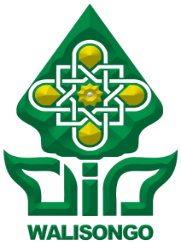 